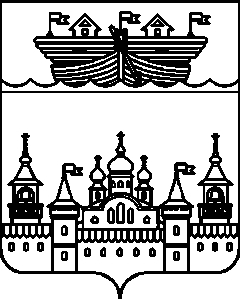 АДМИНИСТРАЦИЯ БЛАГОВЕЩЕНСКОГО СЕЛЬСОВЕТА ВОСКРЕСЕНСКОГО МУНИЦИПАЛЬНОГО РАЙОНА НИЖЕГОРОДСКОЙ ОБЛАСТИПОСТАНОВЛЕНИЕ          18 июля 2018 года                                                                                  № 56О внесении изменений в Административный регламент исполнения администрацией Благовещенского сельсовета муниципальной функции  по осуществлению муниципального земельного контроля на территории Благовещенского сельсовета Воскресенского муниципального района Нижегородской области от  28 декабря 2016 года № 150В целях приведения в соответствие с действующим законодательством, администрация Благовещенского  сельсовета постановляет:1.Внести в Административный регламент исполнения администрацией Благовещенского сельсовета муниципальной функции  по осуществлению муниципального земельного контроля на территории Благовещенского сельсовета Воскресенского муниципального района Нижегородской области 28 декабря 2016 года № 150  следующие изменения:1.1. Пункт 1.9. дополнить подпунктом  17  следующего содержания:«17) вносить сведения о плановых и внеплановых проверках, об их результатах и о принятых мерах по пресечению и (или) устранению последствий выявленных нарушений в единый реестр проверок в соответствии с правилами формирования и ведения единого реестра проверок, утвержденными Правительством Российской Федерации.»;1.2. Дополнить пунктом 3.7.11.  следующего содержания:«3.7.11.При исполнении муниципальной функции муниципальный инспектор администрации Благовещенского сельсовета вносит сведения о плановых и внеплановых проверках, об их результатах и о принятых мерах по пресечению и (или) устранению последствий выявленных нарушений в единый реестр проверок в соответствии с правилами формирования и ведения единого  реестра проверок, утвержденными Правительством Российской Федерации в единый реестр проверок в порядке, установленном законодательными и иными нормативными правовыми актами Российской Федерации.».2.Обнародовать настоящее постановление на информационном стенде администрации и разместить на официальном сайте администрации Воскресенского муниципального района Нижегородской области в сети Интернет.3.Контроль за исполнением настоящего постановления оставляю за собой.4.Настоящее постановление вступает в силу с 19 августа 2018 года. Глава администрации							Н.К.Смирнова        Благовещенского сельсовета	